Publicado en Barcelona el 14/07/2015 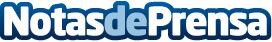 Softaula lanza una nueva plataforma ON-LINE de formación para escuelasSoftaula Academy es la nueva plataforma de formación GRATUITA que Softaula pone a disposición de las escuelas y los profesionales de la educación.

Softaula Academy es una plataforma ON-LINE de libre acceso para profesionales y tan solo es necesario inscribirse de forma gratuita para poderse beneficiar de todos los contenidos y recursos ofertados. 
Datos de contacto:Luis Artigas902 05 03 38 / 937 6Nota de prensa publicada en: https://www.notasdeprensa.es/softaula-lanza-una-nueva-plataforma-on-line-de Categorias: Educación Emprendedores Dispositivos móviles http://www.notasdeprensa.es